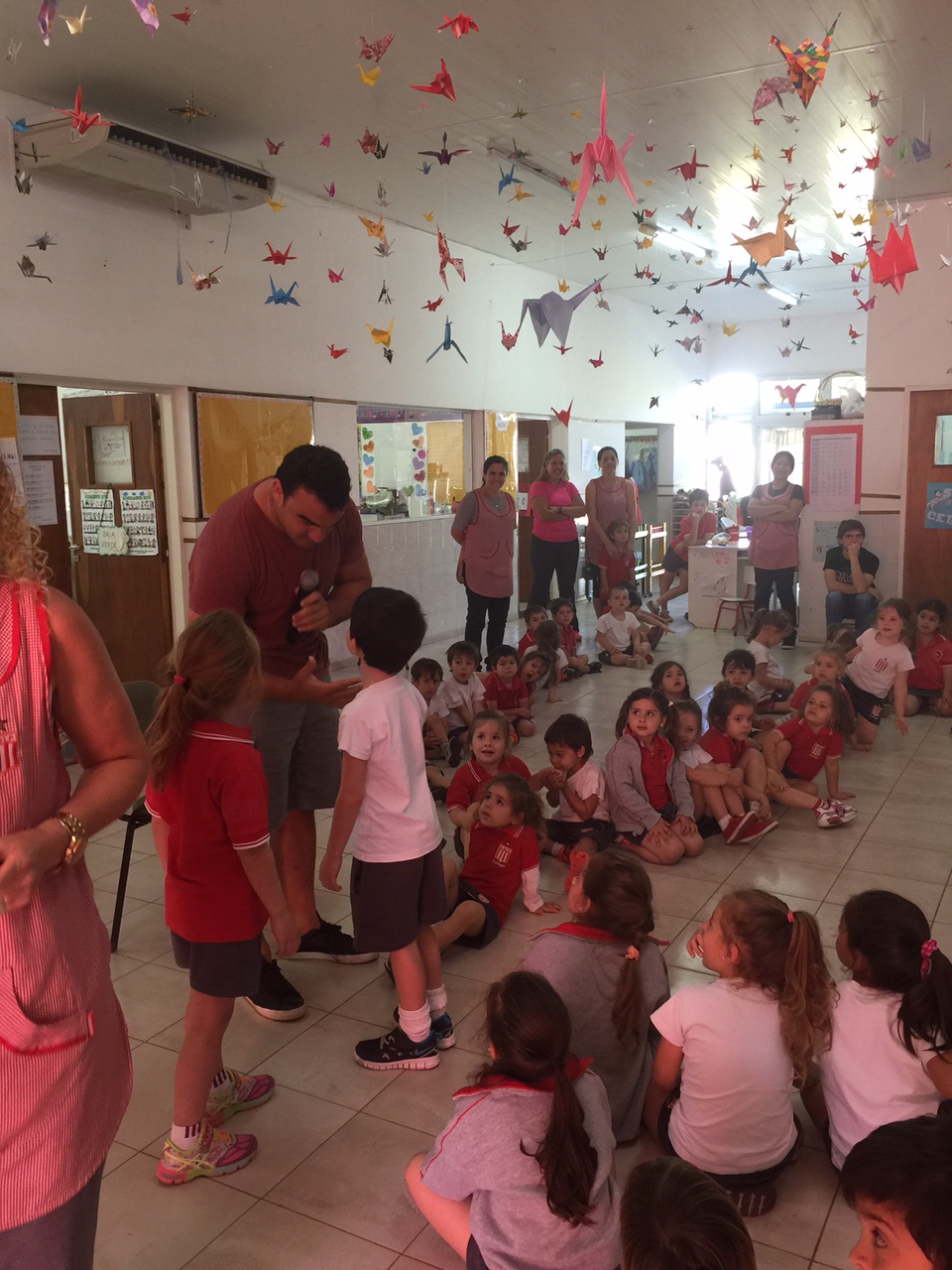 Respondiendo las interesantísimas preguntas.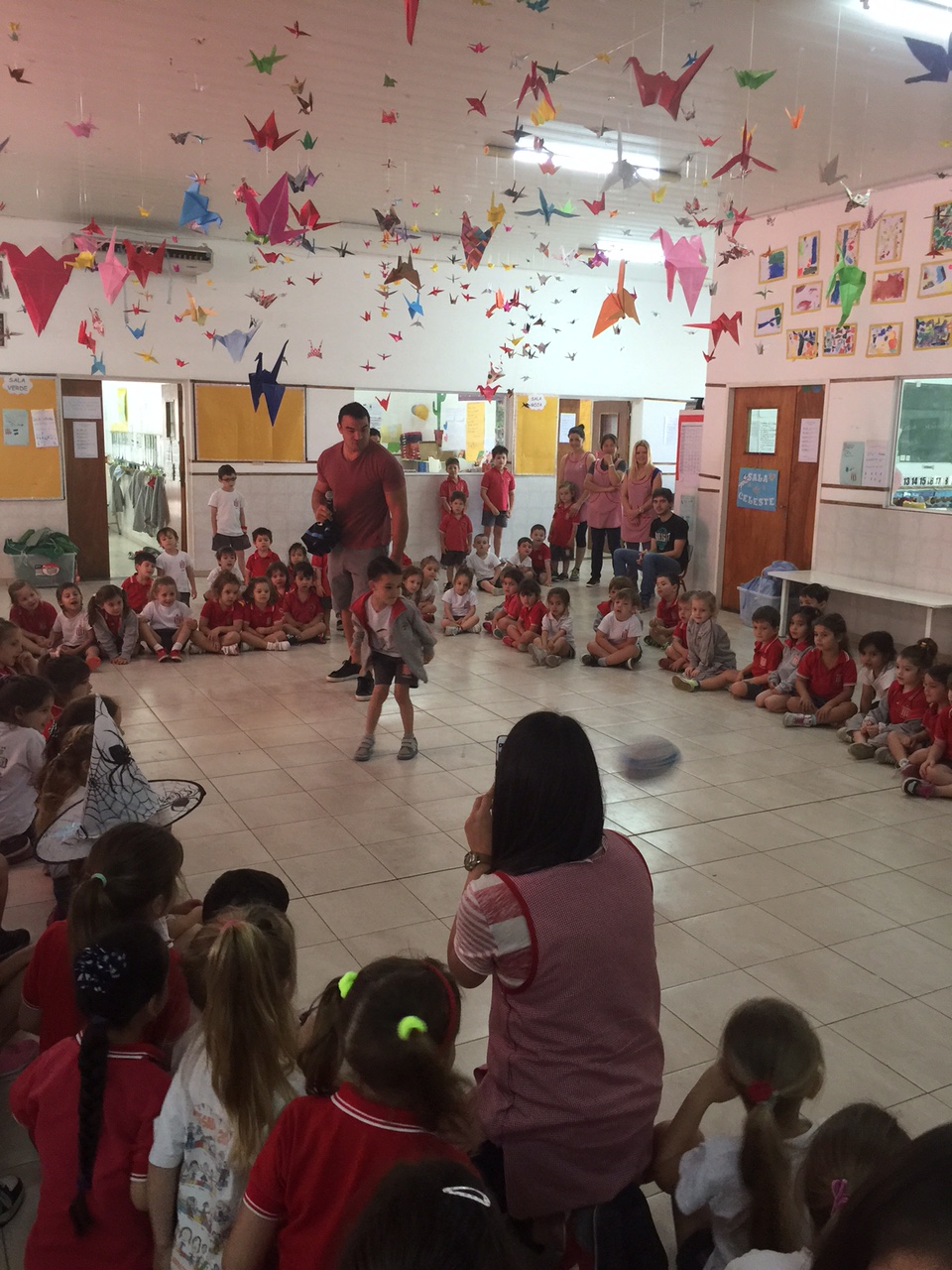 Nos enseñó a patear un penal…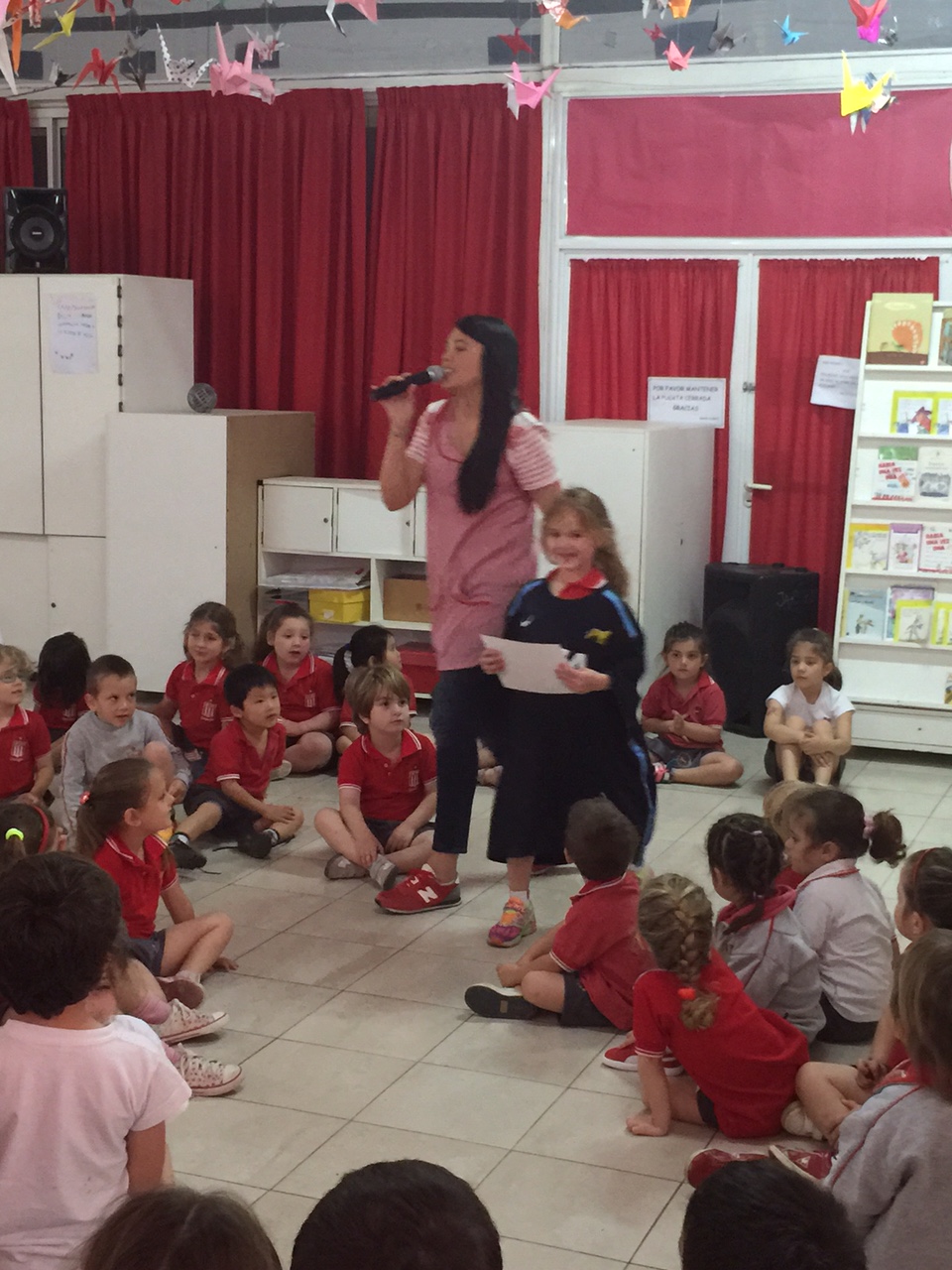 Esta es la camiseta que nos donó…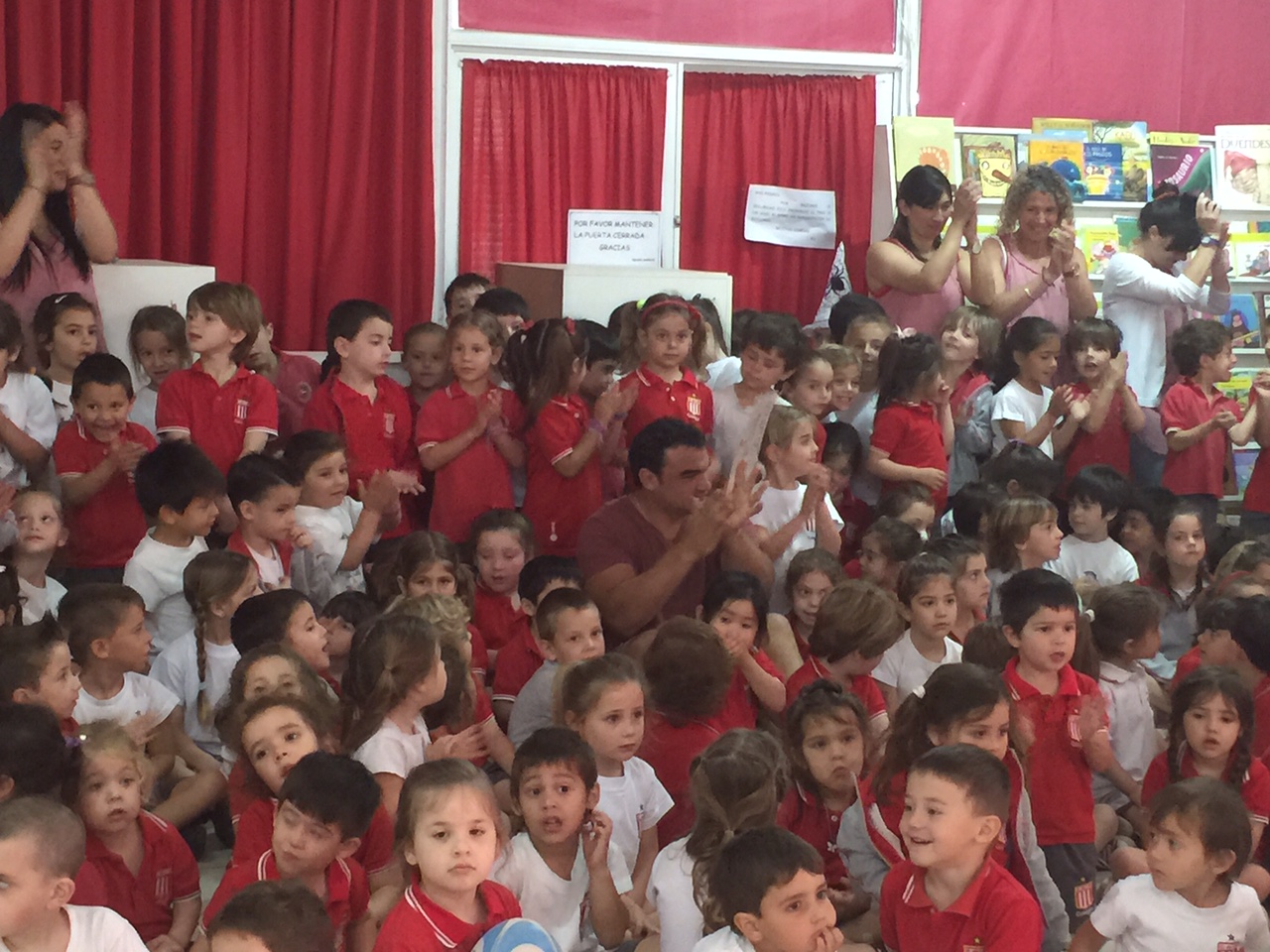 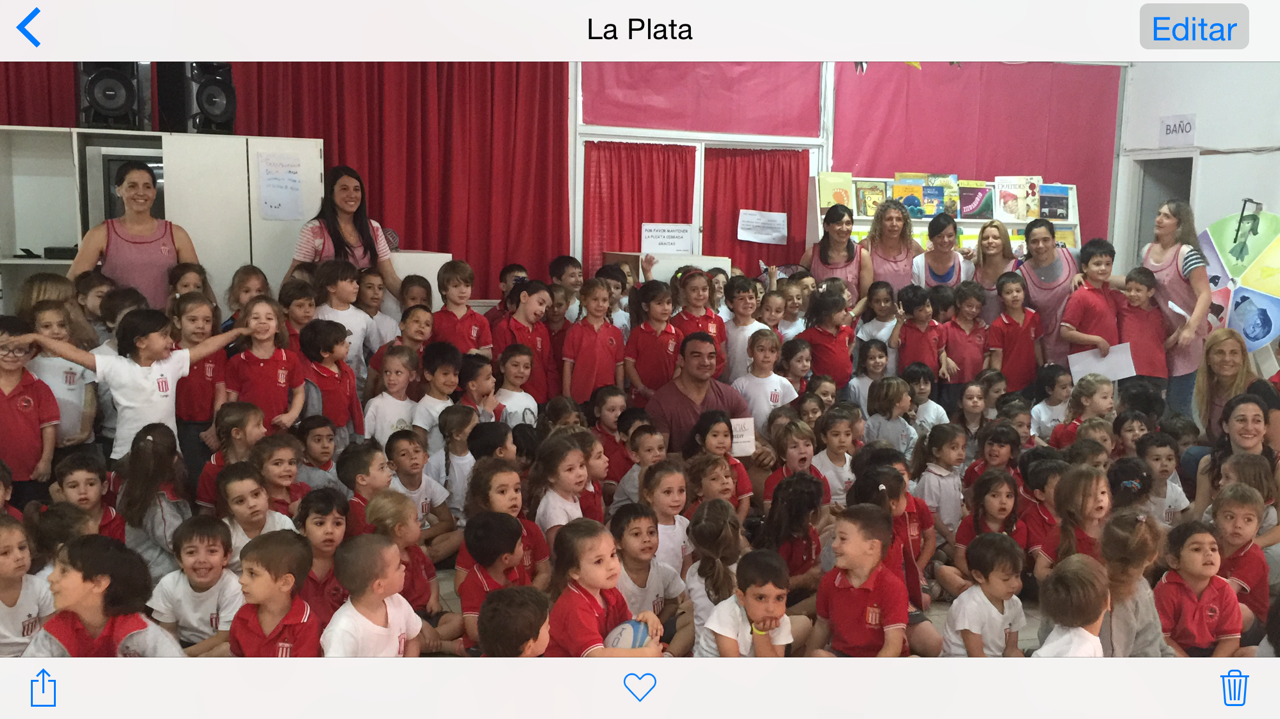 Gracias Agustín!!!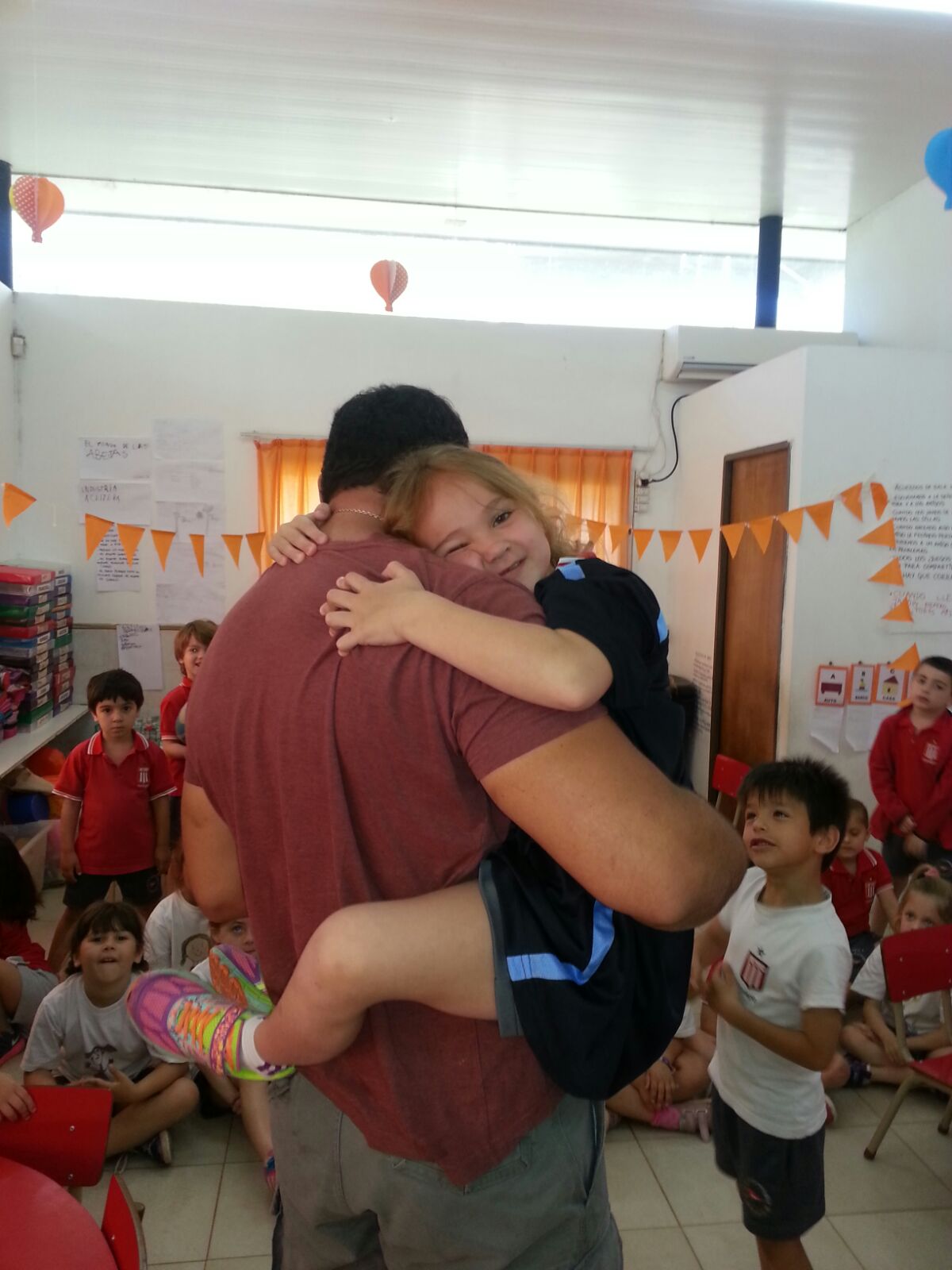 En salita Naranja junto a su sobrina Charo.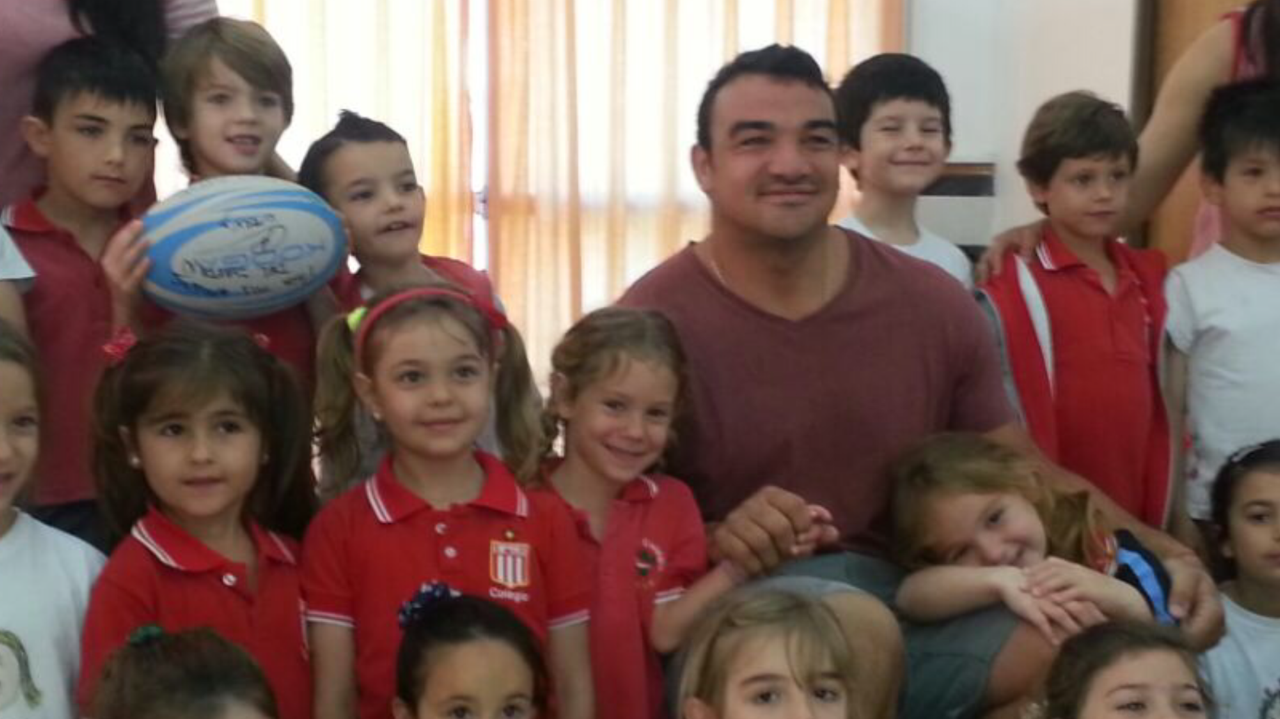 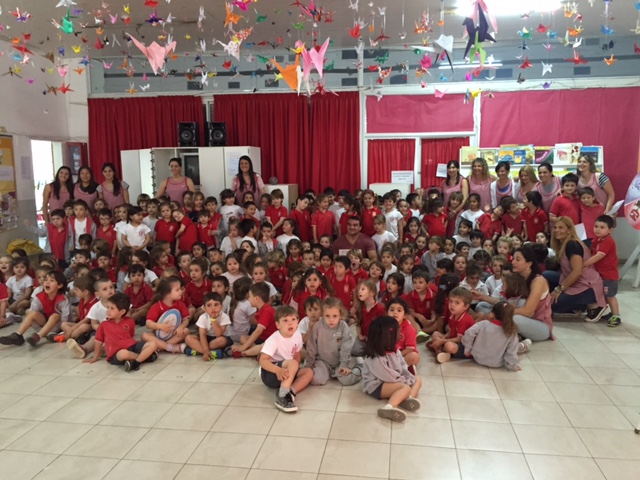 